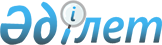 Қазақстан Республикасы Үкiметiнiң 1997 жылғы 8 шiлдедегi N 1080 қаулысына өзгерiстер енгiзу туралыҚазақстан Республикасы Үкiметiнiң қаулысы 1998 жылғы 24 ақпандағы N 131

      Қазақстан Республикасы Ұлттық Банкiнiң мемлекеттiк Бюджеттiк банкке Қазақстан Республикасының Ұлттық Банкi техникалық көмек займы шеңберiнде алған жабдықтардың бiр бөлiгiн тегiн беруiне байланысты Қазақстан Республикасының Үкiметi қаулы етедi:      "Халықаралық Қайта жаңарту және Даму Банкiнiң техникалық көмекзаймы қаражатын бөлу туралы" Қазақстан Республикасы Үкiметiнiң 1997жылғы 8 шiлдедегi N 1080  P971080_

   қаулысына мынадай өзгерiстер енгiзiлсiн:     көрсетiлген қаулыға қосымшада:     "Қазақстан Республикасының Ұлттық Банкi (қайтарымды негiзде)"жолы бойынша:     3-бағандағы "5 800 000" деген сан "2 703 487,74" деген санменауыстырылсын;     "Қазақстан Республикасының Қаржы министрлiгi" деген жол бойынша:     3-бағандағы "1 400 000" деген сан "4 496 512,26" деген санменауыстырылсын.     Қазақстан Республикасының          Премьер-Министрi
					© 2012. Қазақстан Республикасы Әділет министрлігінің «Қазақстан Республикасының Заңнама және құқықтық ақпарат институты» ШЖҚ РМК
				